2. GEO Principal The GEO Principal is a senior executive who represents the organization in GEO governance processes, and attends GEO Plenaries and other key meetings.3. GEO Alternate The GEO Alternate is authorized to serve on behalf of the GEO Principal at GEO meetings, and in all GEO correspondence.4. GEO Focal Point The GEO Focal Point is the person designated to receive copies of all relevant GEO correspondence, and distribute it throughout the organization.The GEO Focal Point is responsible to notify the GEO Secretariat of any changes necessary to the content of this form.5. Technical / Policy Specialist Contacts Technical contacts are policy specialists in the designated topic area, and are involved in GEO activities.6. Communications Liaison Please provide a contact person from your communications department.7. Additional Contacts Please include here any additional persons involved with GEO who should be included in correspondence.Please return the completed form to secretariat@geosec.org, or fax to  +41 22 730 8520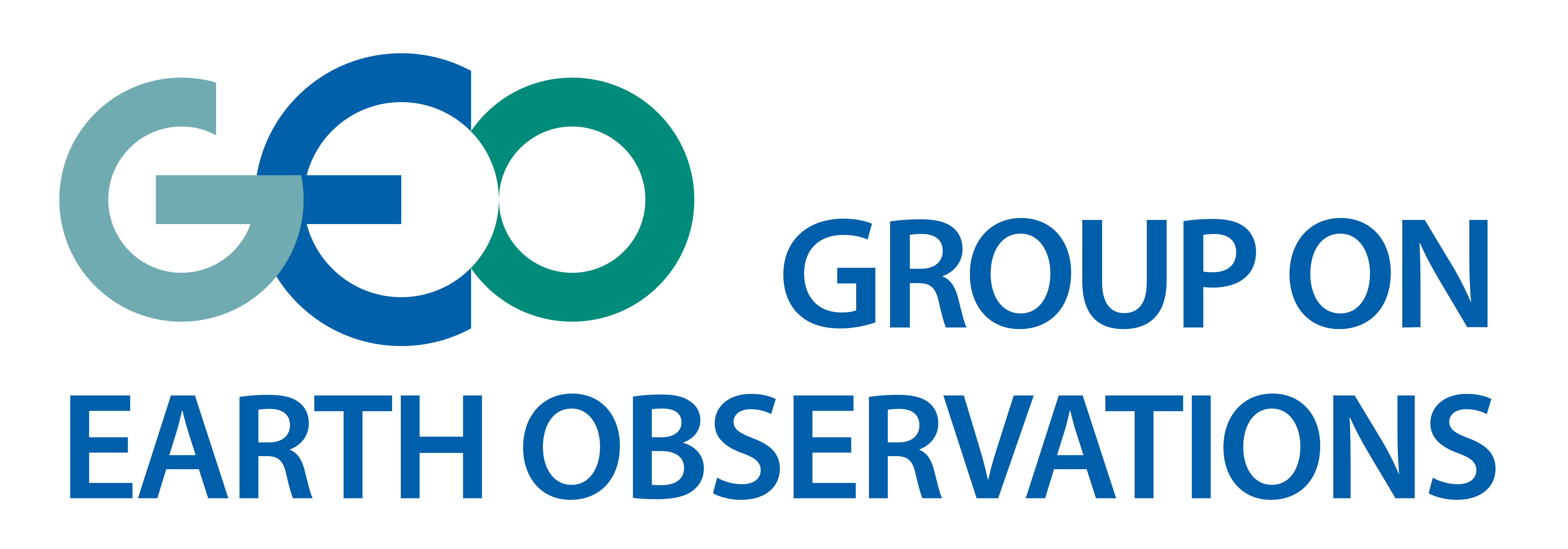 GEO Participating Organization RegistryGEO Participating Organization RegistryGEO Participating Organization RegistryGEO Participating Organization RegistryGEO Participating Organization Registry1. Organization1. Organization1. Organization1. Organization1. OrganizationOrganization:Date:Date:DD/MM/YYYYFirst NameFirst NameFirst NameFirst NameFamily NameFamily NameFamily NameFamily Name   Mr   MsPosition:Position:Unit / Division:Unit / Division:Email addresses:Email addresses:Office phone:Office phone:+      +      +      +      +      +      Mobile phone:Mobile phone:+      +      +      +      +      Fax:+      +      Address: Address: Postal Code / City:Postal Code / City:Country:Country:First NameFirst NameFirst NameFirst NameFamily NameFamily NameFamily NameFamily Name   Mr   MsPosition:Position:Unit / Division:Unit / Division:Email addresses:Email addresses:Office phone:Office phone:+      +      +      +      +      +      Mobile phone:Mobile phone:+      +      +      +      +      Fax:+      +      Address: Address: Postal Code / City:Postal Code / City:Country:Country:First NameFirst NameFirst NameFirst NameFamily NameFamily NameFamily NameFamily Name   Mr   MsPosition:Position:Unit / Division:Unit / Division:Email addresses:Email addresses:Office phone:Office phone:+      +      +      +      +      +      Mobile phone:Mobile phone:+      +      +      +      +      Fax:+      +      Address: Address: Postal Code / City:Postal Code / City:Country:Country:Data SharingData SharingData SharingData SharingData SharingData SharingData SharingData SharingData SharingData SharingFirst NameFirst NameFamily NameFamily NameAgencyAgencyPositionPositionEmail Mr   MsClimateClimateClimateClimateClimateClimateClimateClimateClimateClimateFirst NameFirst NameFamily NameFamily NameAgencyAgencyPositionPositionEmail Mr   MsSDGs / StatisticalSDGs / StatisticalSDGs / StatisticalSDGs / StatisticalSDGs / StatisticalSDGs / StatisticalSDGs / StatisticalSDGs / StatisticalSDGs / StatisticalSDGs / StatisticalFirst NameFirst NameFamily NameFamily NameAgencyAgencyPositionPositionEmail Mr   MsDisaster Risk ReductionDisaster Risk ReductionDisaster Risk ReductionDisaster Risk ReductionDisaster Risk ReductionDisaster Risk ReductionDisaster Risk ReductionDisaster Risk ReductionDisaster Risk ReductionDisaster Risk ReductionFirst NameFirst NameFamily NameFamily NameAgencyAgencyPositionPositionEmail Mr   MsUrban ResilienceUrban ResilienceUrban ResilienceUrban ResilienceUrban ResilienceUrban ResilienceUrban ResilienceUrban ResilienceUrban ResilienceUrban ResilienceFirst NameFirst NameFamily NameFamily NameAgencyAgencyPositionPositionEmail Mr   MsFirst NameFirst NameFirst NameFamily NameFamily NameFamily Name   Mr   MsPosition:Email addresse:Phone:+      +      +      +      +      First NameFamily NameAgencyPositionEmail Mr   Ms Mr   Ms Mr   Ms Mr   Ms Mr   Ms Mr   Ms Mr   Ms Mr   Ms Mr   Ms Mr   Ms Mr   Ms Mr   Ms Mr   Ms